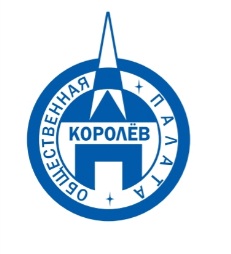 Общественная палата
    г.о. Королёв МО                ул.Калинина, д.12/6Акт
осмотра санитарного содержания контейнерной площадки (КП) 
согласно новому экологическому стандартуМосковская обл. «07» июня 2020 г.г.о.Королев,  мкр-н Первомайский, ул. Комсомольская, д.№12/11                  (адрес КП)Комиссия в составе:  Кошкиной Любови Владимировны, -  председателя комиссии,                      Сильянова Тамара Александровна  – член комиссии,По КП г.о. Королев,  мкр-н Первомайский, ул. Комсомольская, д.№12/11Результаты осмотра состояния КП комиссией:	Прочее /примечания:Общественная палата г.о.Королев по обращениям граждан в течении трех дней с 5 по 7 июня проводила контроль качества оказываемых услуг по сбору и вывозу отходов из жилого сектора по адресу мкрн. Первомайский, ул. Комсомольская, д.N12/11.Проверка показала: КП не соответствует требованиям нового экологического стандарта, содержится в неудовлетворительном состоянии. Из-за отсутствия на КП серых контейнеров и нарушения графика вывоза мусора образовались навалы разного рода ТКО и КГМ как на самой площадке , так и на территории, примыкающей к КП, и с каждым днем обрастала мусором, который жители уже складировали рядом с КП. По данным проверки был составлен АКТ и направлен в адрес регионального оператора и УК "Жилкомплекс" для принятия срочных мер.Приложение: фотоматериалПодписи: 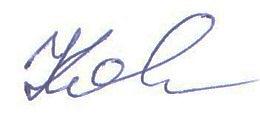 Кошкина Л.В. 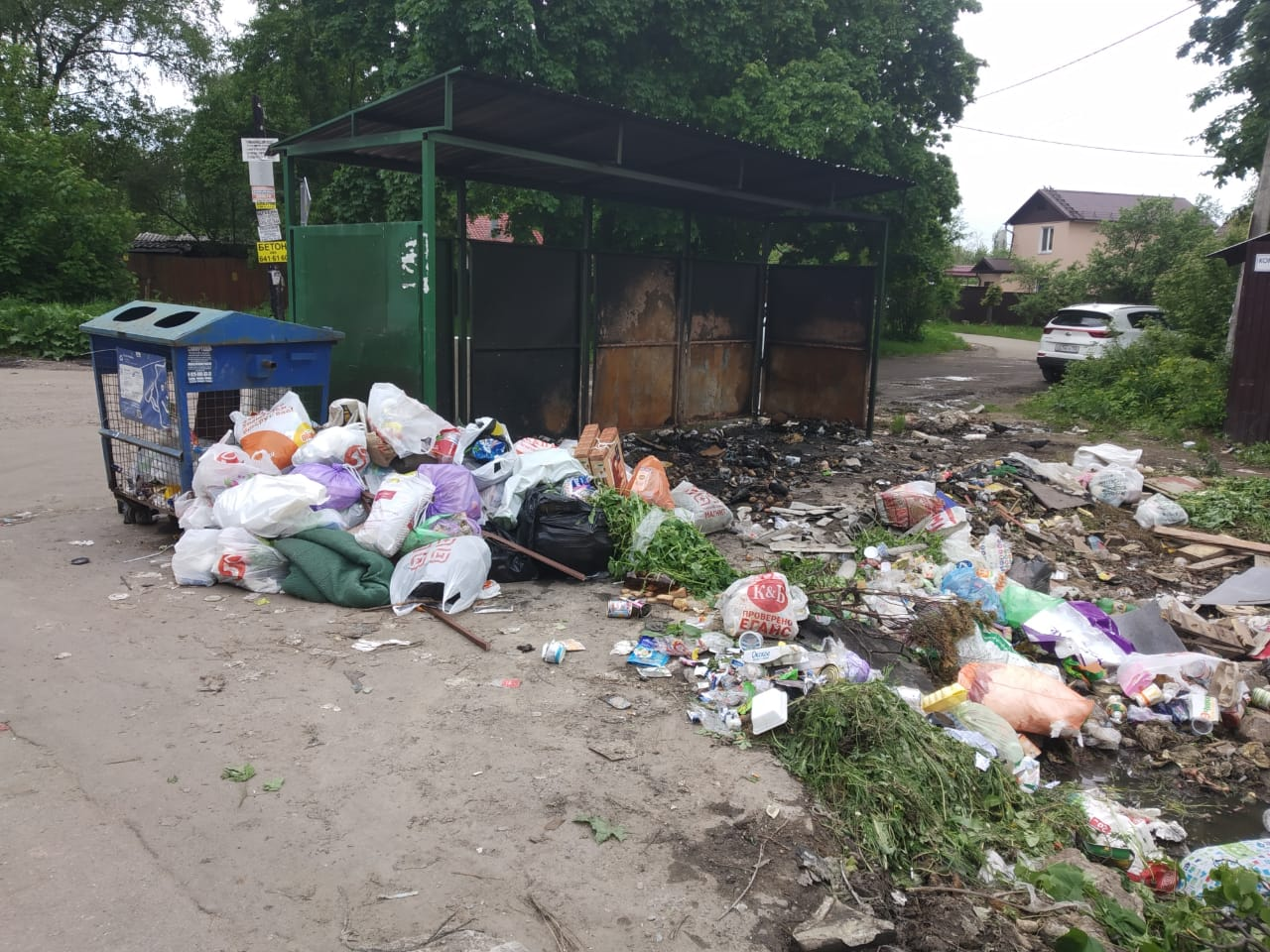 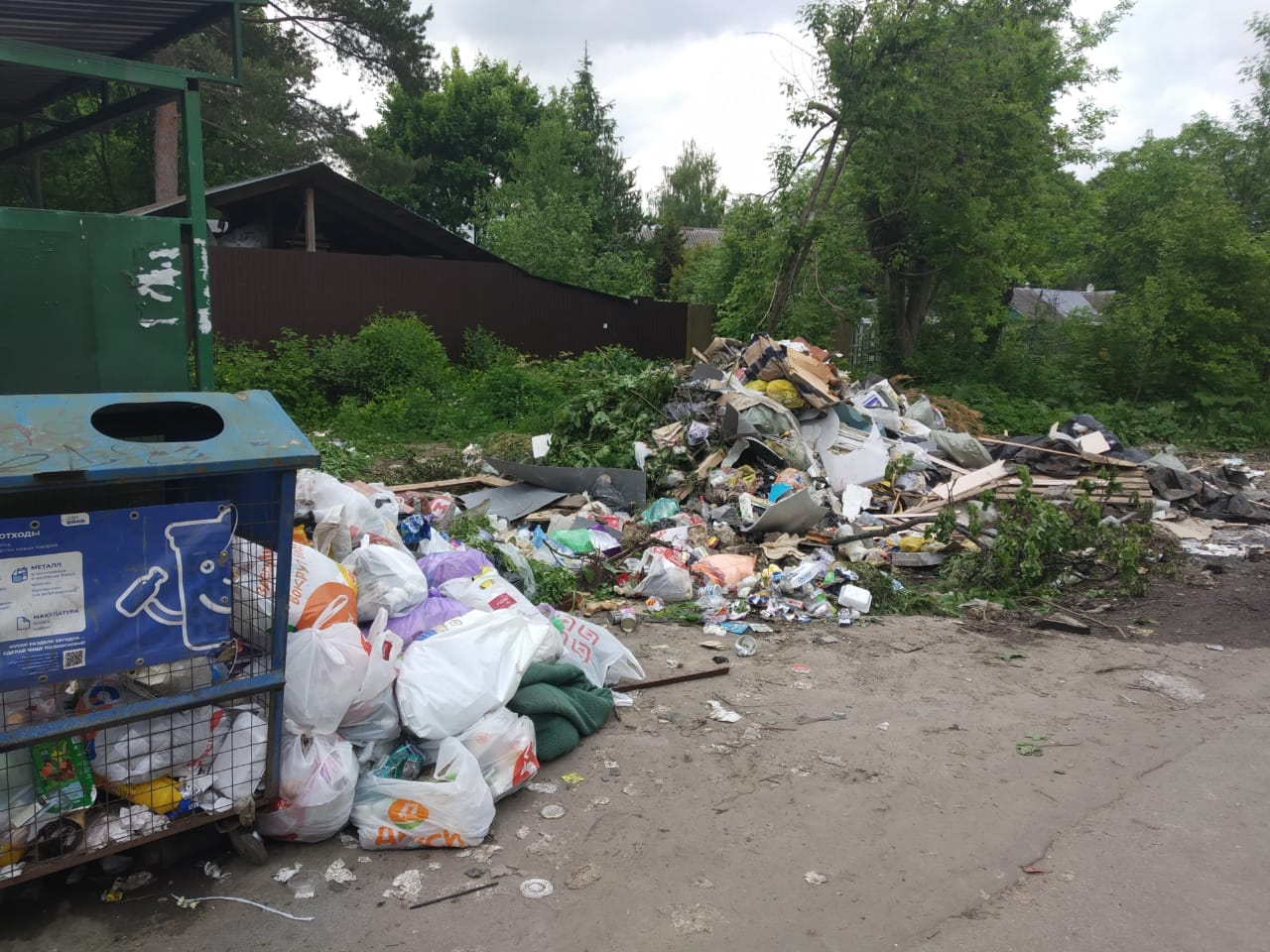 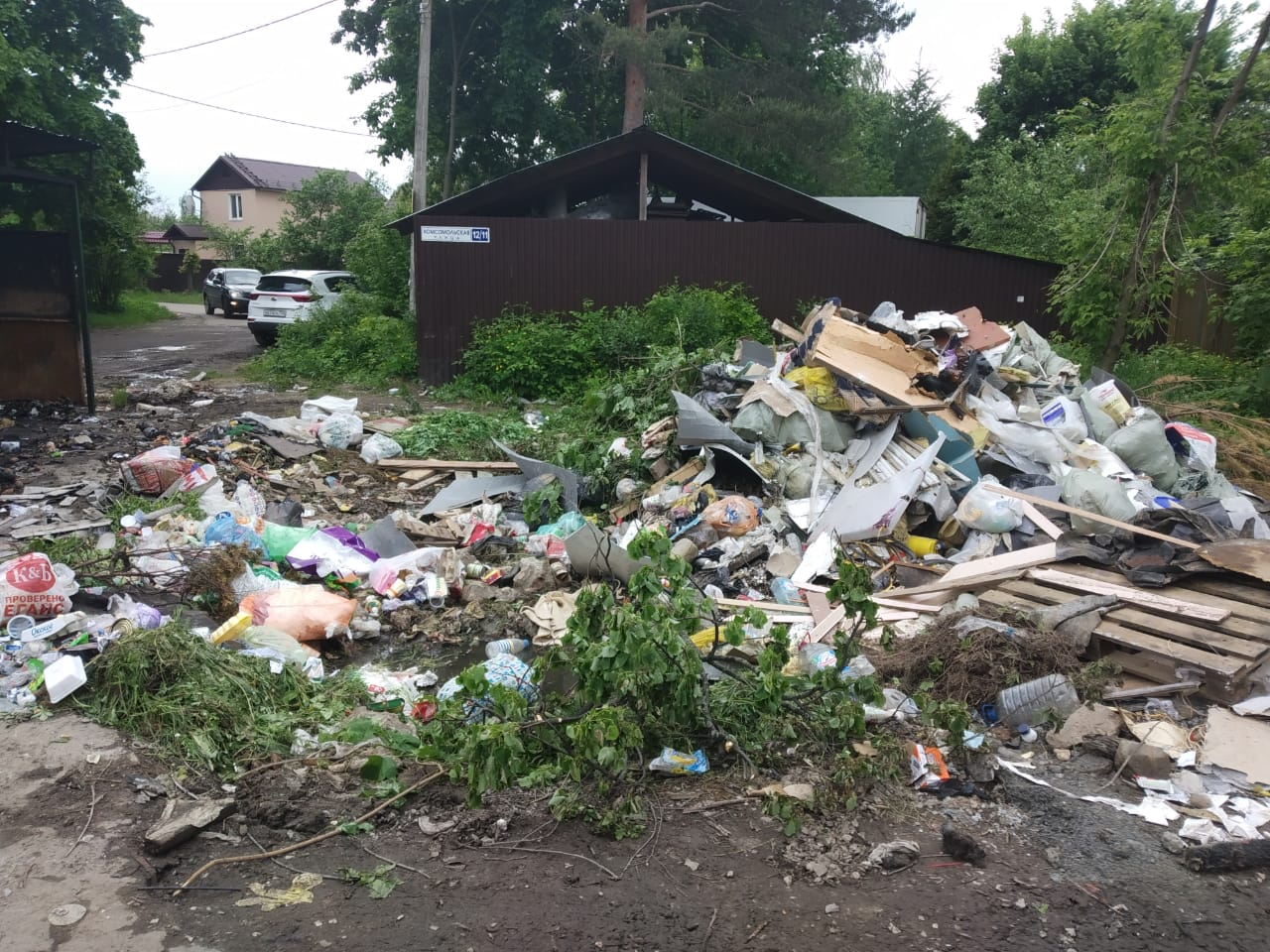 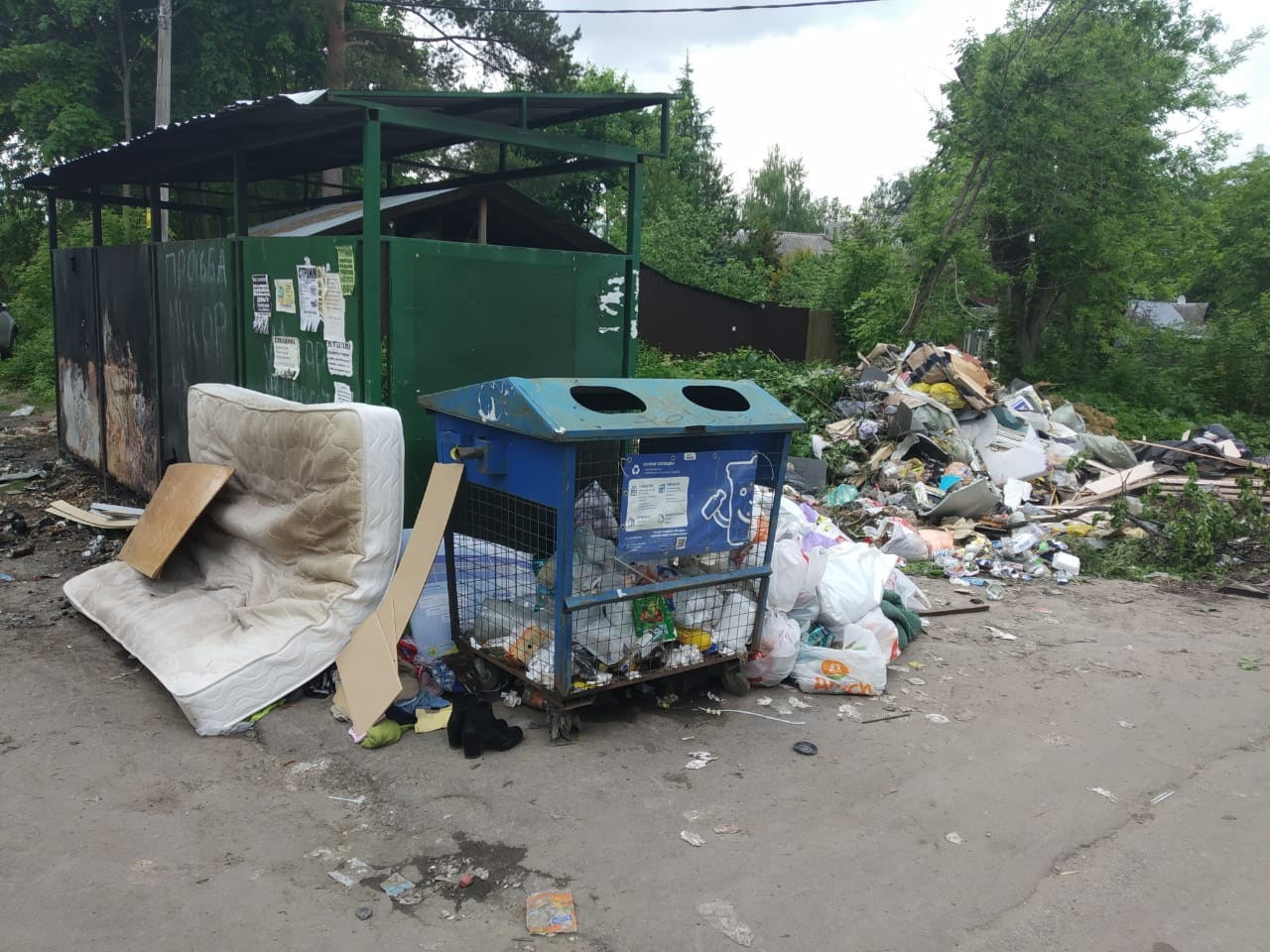 №Критерии оценки контейнерной площадкиБез нарушенийНарушения1Наполнение баков+2Санитарное состояние+3Ограждение с крышей (серые баки под крышей) +4Твёрдое покрытие площадки+5Наличие серых/синих контейнеров (количество)	0/16Наличие контейнера под РСО (синяя сетка)17График вывоза и контактный телефон+8Информирование (наклейки на баках как сортировать)+9Наличие крупногабаритного мусора+